www.emailleercursus.nlElly Stembert, Broedplaats Bogotá Halfweg 
in Studio Arty Farty, BB9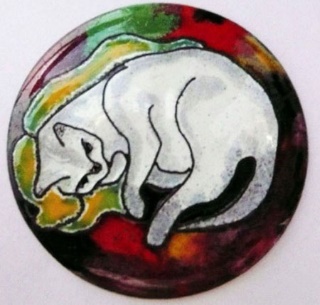 Workshop EmaillerenEmaille is gekleurd glaspoeder dat met meer dan 750 graden in een oven of met een brander gesmolten wordt op koper, zilver of goud. Er bestaan transparante en dekkende kleuren. Emailleren werd al gedaan in de middeleeuwen vaak op kerkelijke objecten als kisten, bokalen en kruisen. 
Rond 1900 werden, tijdens de Art Nouveau periode in Frankrijk, veel sieraden met emaille vervaardigd door o.a. Rene Lalique. Deze techniek wordt nog steeds door vele sieradenmakers als inspiratie gebruikt.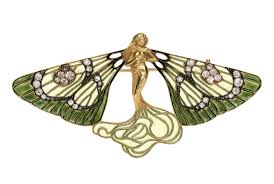 Bij ons worden workshops gegeven voor iedereen die het leuk vindt om ook eens te emailleren. Er is keuze uit een:Basisworkshop (ook leuk met vriendinnen of familie)emaille op koper, je maakt dan een hanger, ring of schilderijtje, schilderen op koper met schilderemailleBeiden voor max 5 personen, prijs € 65,00 p.p. van 09.30 tot 16.00 uur incl. materiaal. Ook 1 op 1 mogelijk.
Vervolg workshop emaille op fijn zilver, ook 1 op 1 mogelijk voor edelsmedenPrijs € 125,00 p.p. incl. fijn zilver en materiaal, van 09.30 tot ca. 16.00 uur